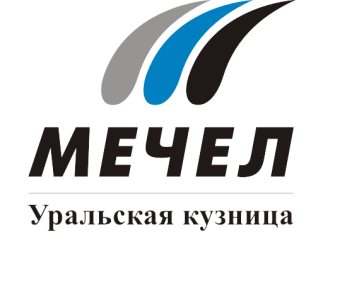 «УРАЛКУЗ» ПОСТАВИЛ ПРОИЗВОДСТВЕННЫЙ РЕКОРД Чебаркуль, Россия – 9 ноября 2017 г. – Завод «Уральская кузница» (ПАО «Уралкуз», входит в Группу «Мечел») достиг рекордных показателей производства за последние пять лет. В октябре предприятие изготовило почти 9,5 тыс. тонн продукции.В структуре сортамента горячештампованной продукции преобладают вагонные и локомотивные оси, которые «Уралкуз» изготовил для российских и зарубежных вагоностроительных заводов. Значимая доля приходится также на штамповки для предприятий топливно-энергетического комплекса России.«Рост связан с постепенным оживлением рынка машиностроения. По итогам 10 месяцев мы на треть увеличили объемы выпуска штамповок. Увеличивающиеся потребности в заготовке при наращивании объемов производства обеспечивает Челябинский металлургический комбинат в рамках внутригрупповой кооперации», – отметил управляющий директор ПАО «Уралкуз» Виктор Маценко.***Оксана Агаповаруководитель PR-служб по Уральскому региону Группы «Мечел»тел.: (351) 725-40-488-919-12-96-186e-mail: oksanaagapova@mechel.ru***«Уральская кузница» – крупнейший в России производитель штампованной продукции из специальных сталей и сплавов. Предприятие производит штамповки практически для всех отраслей машиностроения. Занимает более 20% российского рынка штамповок, а также одно из ведущих мест на внутреннем рынке черновых осей локомотивов подвижного состава. Предприятие имеет наукоемкое производство в челябинском филиале, который занимается выплавкой всех известных на сегодня специальных сталей и жаропрочных сплавов. ПАО «Уралкуз» входит в металлургический дивизион Группы «Мечел», находящийся под управлением ООО «УК Мечел-Сталь».***«Мечел» – глобальная горнодобывающая и металлургическая компания. Продукция компании поставляется в Европу, Азию, Северную и Южную Америку, Африку. «Мечел» объединяет производителей угля, железной руды, стали, проката, ферросплавов, тепловой и электрической энергии. Все предприятия работают в единой производственной цепочке: от сырья до продукции с высокой добавленной стоимостью.